Publicado en Alfara del Patriarca, Valencia el 05/08/2015 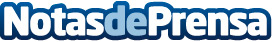 Infortisa incorpora a su oferta de productos gaming la marca OZONEEl mayorista de informática y tecnología, Infortisa, se convierte en distribuidor oficial de la marca OZONE y ya cuenta con sus productos en www.infortisa.com.Datos de contacto:Mila ValeroProduct Manager de Ozone en InfortisaNota de prensa publicada en: https://www.notasdeprensa.es/infortisa-incorpora-a-su-oferta-de-productos-gaming-la-marca-ozone Categorias: Juegos Hardware Software Gaming http://www.notasdeprensa.es